СРОК  ПОДАЧИ до 11 апреля  2019  года !!!Стандартнооборудованный стенд площадью _____ кв.м , № стенда_______
Название фирмы на фризе (20 символов бесплатно, дополнительный символ – 100 руб.) План-схема оборудованного стенда и дополнительного оборудованияк договору №                        от "   "                     г.Направьте по E-mail:  forum-2010@mail.ruПросим распечатать данную форму и нарисовать размещение оборудования на Вашем стенде с использованием условных обозначений, указанных ниже. (размер ячейки 1x1м)Примечание:___________________________________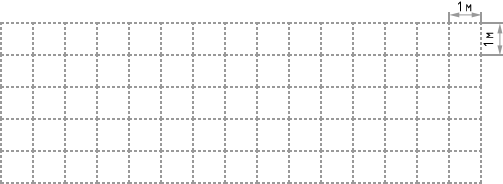 